Memo      June 19, 2018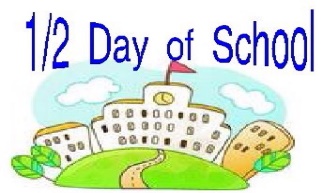 It’s the last day of school on Friday, June 22 and we want to remind parents it will be a half day.   Please note that drop off times will be affected due to more students on the buses, students may arrive home a bit later than usual.  Majority of the students will be dismissed @ 11:30 with a 2nd run for Bus #238 leaving the school at 12pm.Memo      June 19, 2018It’s the last day of school on Friday, June 22 and we want to remind parents it will be a half day.   Please note that drop off times will be affected due to more students on the buses, students may arrive home a bit later than usual.  Majority of the students will be dismissed @ 11:30 with a 2nd run for Bus #238 leaving the school at 12pm.Memo      June 19, 2018It’s the last day of school on Friday, June 22 and we want to remind parents it will be a half day.   Please note that drop off times will be affected due to more students on the buses, students may arrive home a bit later than usual.  Majority of the students will be dismissed @ 11:30 with a 2nd run for Bus #238 leaving the school at 12pm.